Mofanna SummaryA motivated, dynamic and organized person with a multicultural background seeking a challenging position in a diverse worldwide company of Business and Management that will enable me to fully demonstrate my capabilities and implement the knowledge I have acquired in the management of any future business. Young, energetic &amp; a fast learner in any task I am assigned with; I have worked across different industries including: Hospitality, customer services, marketing and management, airport and aviation operation. I have started working at a young age &amp; skilled when it comes to customer, client and partner relationship / CRM as well as quality service, leasing and property management. Skilled at learning new concepts quickly working well under pressure, and communicating ideas clearly and effectively. To obtain a challenging position in a firm related to my work experience. Can take pressure and work with groups or alone.HighlightsLoud control                                            Ramp handlingRamp safety                                            DGR handling Wight and balance                                  Superior communication skillsSafety-oriented                                        Conflict resolutionTeam player                                             First Aid certificationSkilled multi-tasked                                 Excellent judgmentAdaptable                                                OrganizedFast learner                                  ExperienceCapital Trading – UFA/RussiaASSISTANT MANAGER           July 2013-PresentResponsible for leading a team and selling products and service to customers. In charge of ensuring that company meets its sales targets and operational goals, all whilst adhering to the company’s policies and procedures.Assisting the General Manager at operational level in the planning and execution of all work related duties.Running promotional campaigns to market products.Proactively building, developing and maintaining relationships with all staff members.Disciplining employees when required.Identifying staff training needs.Communicating information to staff and supervisors in professional manner.Assisting customers with their question, problems and complaints.Assisting in the recruitment, training and development of staff.Supporting customers and other members of the team with sales advice and product support. Capital Restaurant  – Sterlitamak/RussiaHead chief BBQ.          May 2011-June 2013 • Take grilled food orders from waiters
• Season and prepare food items for grilling
• Grill requested food items in accordance to customers’ specifications and preset recipes
• Manage portions of grilled food items and garnish them
• Regulate temperature of broilers, grills and roasters
 • Taste and evaluate food items before serving
• Receive raw food items from suppliers
• Ensure that all supplied items are of good quality and accurate quantity
• Ensure refrigeration and rotation of food items
• Label food items appropriately
• Discard any expired or near expiry food items
• Arrange prepared food items in an aesthetic manner
• Check and recheck equipment temperature to ensure accuracy of order
• Maintain work area by cleaning and sanitizing constantly 
 • Manage inventory of food supplies
• Cool food items to standard temperatures before serving Uralsk Hotel – Sterlitamak/RussiaGuest Relations Executive       April 2009-March 2011Welcome guests during check-in and giving a found farewell to guest while checkout. Handling guest complaints and concerns in an efficient and timely manner.Overseeing VIP guests, arrivals and departures. Follow the house rules and policies laid down by the management.Providing information regarding the Hotel, town attractions, activities etc.Check on VIP reservations, complete their pre-registration formalities.Allocate rooms to all arriving guests.Maintain up-to date information on room rates, current promotions, offers and packagesMaintain all guest folios in the manner instructed and type out necessary guest likes and dislikes to the appropriate fields on the profile.Co-ordinate with housekeeping for clearing of rooms.Collect Guest feedback during guest departure along with his likes and dislikes.Perform basic cashier activities as and when required.Maintain guest lockers for safe custody.Ensure that all check-ins and check-outs are handled smoothly without unnecessary delay or discomfort to any guest.DNATA Dubai AirportRamp Operation Team Leader         June 2006-March 2009Leading the allocated staff and managing the equipment. Overseeing the safe arrival and on- time departure activities (on-loading, off-loading and ground support) of the aircraft on the ramp.Overseeing the accurate processing, storage and dispatch of both inbound and outbound Baggage, Cargo, Mail, Courier, and /or ULDs (Unit Load Devices). Liaising with all departments and sections where required.Ensuring that any loading deviation is authorized by the dispatcher or load controller before release of the aircraft.DANATA Dubai AirportPassenger Services Agent              September 2003-June 2006Provides assistance and customer service to passengers by performing check-in, reservations,
ticketing, and baggage processing dutiesProvided traveling public with concise, clear, and courteous up to date flight information including direction assistance.Provided Check-in assistance, ticketing changes, re-booking of itineraries and special service request for passengersWorked as a team member to accomplish timely passenger check-in at ticket counters, departures, and arrival gatesAnswer inquiries regarding information such as schedules, accommodations and proceduresSharjah International AirportCargo And Fright Controller               August 1998-Septemper 2003 Check import/export documentation to determine cargo contents, and classify goods into different fee or tariff groups, using a tariff coding system.Direct or participate in cargo loading in order to ensure completeness of load and even distribution of weight. Estimate freight or postal rates, and record shipment costs and weights.Inspect and count items received and check them against invoices or other documents, recording shortages and rejecting damaged goods. Keep records of all goods shipped, received, and stored.Notify consignees, passengers, or customers of the arrival of freight or baggage, and arrange for delivery. Retrieve stored items and trace lost shipments as necessary.Attach address labels, identification codes, and shipping instructions to containers.Coordinate and supervise activities of workers engaged in packing and shipping merchandise.LanguagesEnglish-Degree: Excellent	Arabic-Degree:  ExcellentRussian-Degree: ExcellentEducationSkyline College                       September 1993-June 1996Advance Diploma In Travel And Tourism Management Personal InformationDate of Birth	: 23/3/1976Nationality	: Russian   Gender 	: Male                                                                                                                                                 Marital Status	: MarriedMilitary Status	: Does not apply                                                                 Computer Skills 	: Very GoodClick to send CV No & get contact details of candidate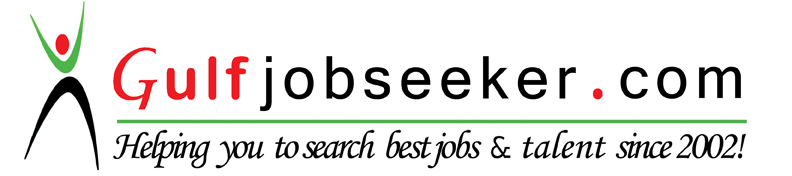 